МИНИСТЕРСТВО КУЛЬТУРЫ МОСКОВСКОЙ ОБЛАСТИАДМИНИСТРАЦИЯ МУНИЦИПАЛЬНОГО ОБРАЗОВАНИЯ Г.О. ФРЯЗИНОМосковский областной фестиваль-конкурс детских театральных коллективов «Театральный Олимп»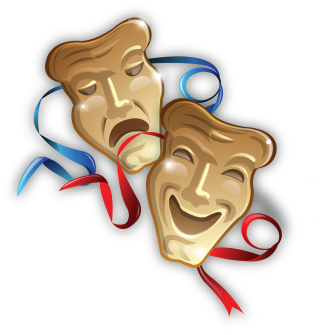 ПОЛОЖЕНИЕ (проект)г. Фрязино, 2016 г.Открытый областной фестиваль-конкурс детских театральных коллективов «ТЕАТРАЛЬНЫЙ ОЛИМП» учрежден Министерством культуры Московской области и проводится ежегодно для учащихся учебных заведений дополнительного образования детей (ДШИ) Московской области и других регионов России.ЦЕЛИ И ЗАДАЧИ ФЕСТИВАЛЯ-КОНКУРСАподдержка наиболее одаренных детей Подмосковья и других регионов России;нравственное, гражданское и эстетическое развитие современного поколения средствами театра;повышение художественного уровня репертуара театральных коллективов и актерского мастерства участников;обмен творческим опытом, расширение и совершенствование организационно-творческих связей между театральными коллективами ДШИ Московской области;использование образовательных особенностей театрального искусства для раскрытия рационального, образного, эмоционального потенциала формирующейся личности;выявление наиболее способных учащихся и поддержка одаренных детей и их талантливых преподавателей, интересных театральных коллективов и их руководителей, совершенствование уровня руководителей и участников фестиваля.возможности реализации творческого потенциала участников фестиваля, детей и подростков, через все компоненты театральной деятельности, как искусства синтетического – драматического, постановочного, актерского, музыкального, хореографического и т.п. – оказание помощи в выборе образовательного профиля молодежи.создание общетеатрального студийного молодежного пространства;обмен творческим и педагогическим опытом;налаживание контактов и дружбы между театральными коллективами.УЧРЕДИТЕЛИ ФЕСТИВАЛЯ-КОНКУРСАМинистерство культуры Московской области;Администрация города Фрязино; ОРГАНИЗАТОРЫ ФЕСТИВАЛЯ-КОНКУРСАУправление культуры, физической культуры и спорта администрации города Фрязино;Научно-методический центр ГАПОУ МО «Московский Губернский колледж искусств»;МОУ ДОД «Фрязинская детская школа искусств «Лира»;ОРГКОМИТЕТ ФЕСТИВАЛЯ-КОНКУРСАПРЕДСЕДАТЕЛЬМурашов Андрей Юрьевич	Первый заместитель министра культуры Московской области;СОПРЕДСЕДАТЕЛЬСергеев Игорь Михайлович	 Руководитель  администрации города Фрязино;ЧЛЕНЫ ОРГКОМИТЕТАМартьянова Светлана Владимировна	Заведующий Отделом художественного образования Управления профессионального искусства и художественного образования Министерства культуры Московской области;Полухина Алла Валентиновна	Начальник Управления культуры, физической культуры и спорта администрации города Фрязино, Заслуженный работник культуры Московской области;Анохин Александр Олегович	Руководитель Научно-методического центра ГАПОУ МО «Московский Губернский колледж искусств»Диденко Елена Михайловна		Директор  МОУ ДОД «Фрязинская детская школа искусств «Лира»;Ракитская Елена Сергеевна		Преподаватель высшей квалификационной категории, Заведующий отделением театрального искусства МОУ ДОД «Фрязинская детская школа искусств «Лира»;ОТВЕТСТВЕННЫЙ СЕКРЕТАРЬ:Хорькова Ольга Юрьевна		специалист по кадрам МОУ ДОД «Фрязинская детская школа искусств «Лира».ВРЕМЯ И МЕСТО ПРОВЕДЕНИЯ ФЕСТИВАЛЯ-КОНКУРСАФестиваль-конкурс проводится – 25-28 февраля 2016 года.Место проведения – Московская область, г. Фрязино, ул. Проспект Мира, д.7-а, МОУ ДОД ФДШИ «Лира».Проезд: - от Ярославского вокзала на электричке «Москва - Фрязино» до ост. «Фрязино Пассажирская», далее  на автобусе или маршрутном такси №13,14 до ост. «Улица Советская»и пройти до здания со скрипичным ключом;- от ст.м. «Щёлковская», автобус №361 до ост. магазин «АЛМИ», перейти по пешеходному переходу на противоположную улицу (здание со скрипичным ключом).25 февраля – заезд участников, репетиции на сцене (заявку на репетицию делать заранее) по 45 мин. на коллектив, 26 февраля - торжественное открытие фестиваля,    26, 27 февраля - просмотр спектаклей, 28 февраля - проведение семинара руководителей театральных коллективов и торжественное закрытие фестиваля. В рамках семинара проведение мастер-классов, лекций, открытых уроков, презентация методических разработок и инновационных предложений в области педагогики театрального искусства.Заезд участников на 4 дня в пансионат «Сосновый Бор» по адресу: Московская область, Щелковский район, д. Сабурово, тел: 8-495-787-88-91, e-mail: info@sosnoviy-bor.ru, сайт: www.sosnoviy-bor.ru (возможны изменения места проживания).Стоимость проживания с трехразовым питанием в пансионате «Сосновый бор» - (стоимость проживания уточняется).Проезд, проживание и питание участников осуществляется за счет направляющей стороны.УСЛОВИЯ УЧАСТИЯ В ФЕСТИВАЛЕ-КОНКУРСЕВ Открытом областном фестивале-конкурсе могут принять участиетеатральные коллективы (не более 20 человек) образовательных учреждений дополнительного образования детей (ДШИ) Московской области и других регионов России.Программные требованияТехнические характеристики сцены и зала будут указаны позднее.Возраст участников – от 7 до 18 лет.Программа фестиваля-конкурса ориентирована на детей школьного возраста. Продолжительность выступления – до 1 часа.Тематика выступлений предварительного согласовывается с учредителями фестиваля. Учредители фестиваля оставляют за собой право выбора участников фестиваля.ПОРЯДОК ПРОВЕДЕНИЯ ФЕСТИВАЛЯ-КОНКУРСАПорядок выступления участников определяется Оргкомитетом фестиваля-конкурса.ЖЮРИ ФЕСТИВАЛЯ-КОНКУРСАСостав жюри определяется Оргкомитетом фестиваля-конкурса. В составе жюри обязательно присутствие представителя одного из колледжей СПО Московской области или областного НМЦ культуры и искусства (в том числе для осуществления кураторских функций Министерства культуры) профессоры, кандидаты наук, преподаватели театральных ВУЗов г. Москвы и Московской области.Жюри фестиваля-конкурса имеет право:присуждать не все дипломы и делить их количество;отмечать грамотами и дипломами лучших педагогов и режиссеров.Решения жюри фестиваля-конкурса обсуждению и пересмотру не подлежат.КРИТЕРИИ ОЦЕНКИ профессиональный уровень подготовки учащихся;актерское мастерство учащихся;культура сценического движения учащихся;культура сценической речи учащихся;коллективность и индивидуальность при передаче художественного образа учащимися;соответствие репертуара возрастным, индивидуальным возможностям исполнителей;высокохудожественное содержание режиссерской постановки.НАГРАЖДЕНИЕ ПОБЕДИТЕЛЕЙВсе коллективы, которые приняли участие в фестивале-конкурсе, награждаются дипломами за участие и памятными подарками.Дипломы лауреатов присуждаются за лучшее выступление в следующих жанрах:драматический спектакль;мюзикл;музыкальный спектакль;балет;литературно-театрализованная композиция.Победителям фестиваля-конкурса присваивается звания:Лауреата I, II, III степениСпециальные дипломы по следующим номинациям:лучшая главная роль (девочки);лучшая главная роль (мальчики);лучшая роль второго плана (девочки);лучшая роль второго плана (мальчики);лучшее вокальное исполнение;лучшее хореографическое исполнение;лучшее художественное оформление спектакля;лучшая режиссерская работа;лучшее музыкальное оформление спектакля;лучшее хореографическое оформление спектакля;приз зрительских симпатий;лучшая комедийная роль;лучший костюм.Возможно присуждение Гран-при фестиваля.ФИНАНСОВЫЕ УСЛОВИЯЗа каждый коллектив вносится взнос за участие в фестивале-конкурсе в размере 5 000 руб. 00 коп. ( пять тысяч рублей 00 коп.)Взносы участников расходуются на проведение фестиваля-конкурса, награждение участников.Оплата производится по безналичному расчету до 1 февраля 2016 г.РЕКВИЗИТЫУФК по Московской области (Финансовое управление г. Фрязино (МОУ ДОД ФДШИ «Лира», л/с 20114530092))ИНН 5052010249КПП 505201001Р/С 40701810100001000163 в Отделении №1 Московского ГТУ Банка РоссииБИК 044583001Реквизиты могут изменитьсяПОРЯДОК ПОДАЧИ ЗАЯВОКСрок подачи заявок – до 20 января 2016 годапо адресу: 141190, Московская область, г. Фрязино, ул. Проспект Мира, д. 7-аe-mail – liraschool@bk.ru Заявка (Приложение №1) должна быть заполнена печатным текстом по предложенной форме на каждого участника с указанием полных лет и датой рождения.К заявке прилагается копия свидетельства о рождении, заявление о согласии на обработку персональных данных (Приложение №2).ИНФОРМАЦИЯ ДЛЯ КОНТАКТОВ141190, Московская область, г. Фрязино, ул. Проспект Мира, д. 7-а, МОУ ДОД «Фрязинская детская школа искусств «Лира»Директор – Диденко Елена Михайловна – 8(903)275-33-31Телефон/факс: будет указан позже.				e-mail – liraschool@bk.ru                                                                                                                                           Приложение № 1ЗАЯВКАна участие в Открытом областном фестивале-конкурсе детских театральных коллективов  «ТЕАТРАЛЬНЫЙ ОЛИМП»Фонограмма (тип носителя) Укажите время, необходимое на подготовку сцены перед показом спектакляПеречислите необходимые декорации и дополнительные технические сведения о Вашем спектакле Ваш контактный телефон, факс, e-mail «___» ________ 20    г. Подпись руководителя организации М.П.Приложение № 2Письменное согласиена обработку персональных данныхСогласен(-а) на обработку персональных данных своего ребёнка МОУ ДОД ФДШИ «Лира», расположенным по адресу: 141190, Московская область, г. Фрязино,            ул. Проспект Мира, д 7-а, в целях качественного исполнения взаимных обязательств между МОУ ДОД ФДШИ «Лира» и __________________________________________.                          (ФИО совершеннолетнего участника либо законного  представитель несовершеннолетнего участника)                                                                                                               Персональные данные о:Ф.И.О.;Дате рождения;Месте обучения;Контактах (номер телефона и  E-mail);Информации о документе, удостоверяющем личность (указана выше);предоставлены добровольно и лично (либо законным представителем).Я согласен(-а) на обработку персональных данных своего ребёнка с использованием средств автоматизации и без использования таких средств в сроки, определенные интересами МОУ ДОД ФДШИ «Лира». Даю своё согласие на совершение следующих действий с персональными данными своего ребёнка: сбор, систематизация, накопление, хранение, уточнение (обновление, изменение), использование, блокирование, уничтожение.В случае неправомерных действий или бездействия оператора МОУ ДОД ФДШИ «Лира» настоящее согласие может быть отозвано мной заявлением в письменном виде.Я информирован(-а) о своем праве на уничтожение персональных данных обо мне (либо о моём ребёнке).(подпись)                           (расшифровка подписи)                                     (дата)«СОГЛАСОВАНО»Руководитель администрации городского округа ФрязиноМосковской области________________ И.М. Сергеев«УТВЕРЖДАЮ»И.о. министра культуры Московской области__________________ О.В. КосареваНаименование театрального коллективаНаименование театрального коллективаНаименование театрального коллективаНаименование театрального коллективаНаименование театрального коллективаРуководитель коллектива, ФИОРуководитель коллектива, ФИОНаименование театрального коллективаНаименование театрального коллективаНаименование театрального коллективаНаименование театрального коллективаНаименование театрального коллективаСпециальность руководителя коллектива по дипломуСпециальность руководителя коллектива по дипломуСпециальность руководителя коллектива по дипломуСпециальность руководителя коллектива по дипломуСпециальность руководителя коллектива по дипломуСпециальность руководителя коллектива по дипломуСпециальность руководителя коллектива по дипломуСпециальность руководителя коллектива по дипломуФИО специалиста, отвечающего за хореографическое оформление спектакляФИО специалиста, отвечающего за хореографическое оформление спектакляФИО специалиста, отвечающего за хореографическое оформление спектакляФИО специалиста, отвечающего за хореографическое оформление спектакляФИО специалиста, отвечающего за хореографическое оформление спектакляФИО специалиста, отвечающего за хореографическое оформление спектакляФИО специалиста, отвечающего за хореографическое оформление спектакляФИО специалиста, отвечающего за хореографическое оформление спектакляФИО специалиста, отвечающего за хореографическое оформление спектакляФИО специалиста, отвечающего за хореографическое оформление спектакляФИО специалиста, отвечающего за хореографическое оформление спектакляФИО специалиста, отвечающего за хореографическое оформление спектакляФИО специалиста, отвечающего за музыкальное оформление спектакляФИО специалиста, отвечающего за музыкальное оформление спектакляФИО специалиста, отвечающего за музыкальное оформление спектакляФИО специалиста, отвечающего за музыкальное оформление спектакляФИО специалиста, отвечающего за музыкальное оформление спектакляФИО специалиста, отвечающего за музыкальное оформление спектакляФИО специалиста, отвечающего за музыкальное оформление спектакляФИО специалиста, отвечающего за музыкальное оформление спектакляФИО специалиста, отвечающего за музыкальное оформление спектакляФИО специалиста, отвечающего за музыкальное оформление спектакляФИО специалиста, отвечающего за художественное оформление спектакляФИО специалиста, отвечающего за художественное оформление спектакляФИО специалиста, отвечающего за художественное оформление спектакляФИО специалиста, отвечающего за художественное оформление спектакляФИО специалиста, отвечающего за художественное оформление спектакляФИО специалиста, отвечающего за художественное оформление спектакляФИО специалиста, отвечающего за художественное оформление спектакляФИО специалиста, отвечающего за художественное оформление спектакляФИО специалиста, отвечающего за художественное оформление спектакляФИО специалиста, отвечающего за художественное оформление спектакляФИО специалиста, отвечающего за художественное оформление спектакляУчреждение, направляющее коллективУчреждение, направляющее коллективУчреждение, направляющее коллективПредставляемый спектакль (Автор, название)Представляемый спектакль (Автор, название)Представляемый спектакль (Автор, название)Представляемый спектакль (Автор, название)Представляемый спектакль (Автор, название)Представляемый спектакль (Автор, название)Жанр спектакляПродолжительностьВозрастная группаЧисленность коллективав т.ч. муж.в т.ч. муж.в т.ч. муж.жен.жен.Перечень ролейИсполнителиЯ,,,(Ф.И.О представителя)(Ф.И.О представителя)(Ф.И.О представителя)(Степень родства: мать/отец и т.д.)(Ф.И.О несовершеннолетнего ребенка)(Ф.И.О несовершеннолетнего ребенка)(Ф.И.О несовершеннолетнего ребенка)(Ф.И.О несовершеннолетнего ребенка)(данные документа, удостоверяющего личность ребенка, сведения о дате выдачи документа и выдавшем его органе)(данные документа, удостоверяющего личность ребенка, сведения о дате выдачи документа и выдавшем его органе)(данные документа, удостоверяющего личность ребенка, сведения о дате выдачи документа и выдавшем его органе)(данные документа, удостоверяющего личность ребенка, сведения о дате выдачи документа и выдавшем его органе)